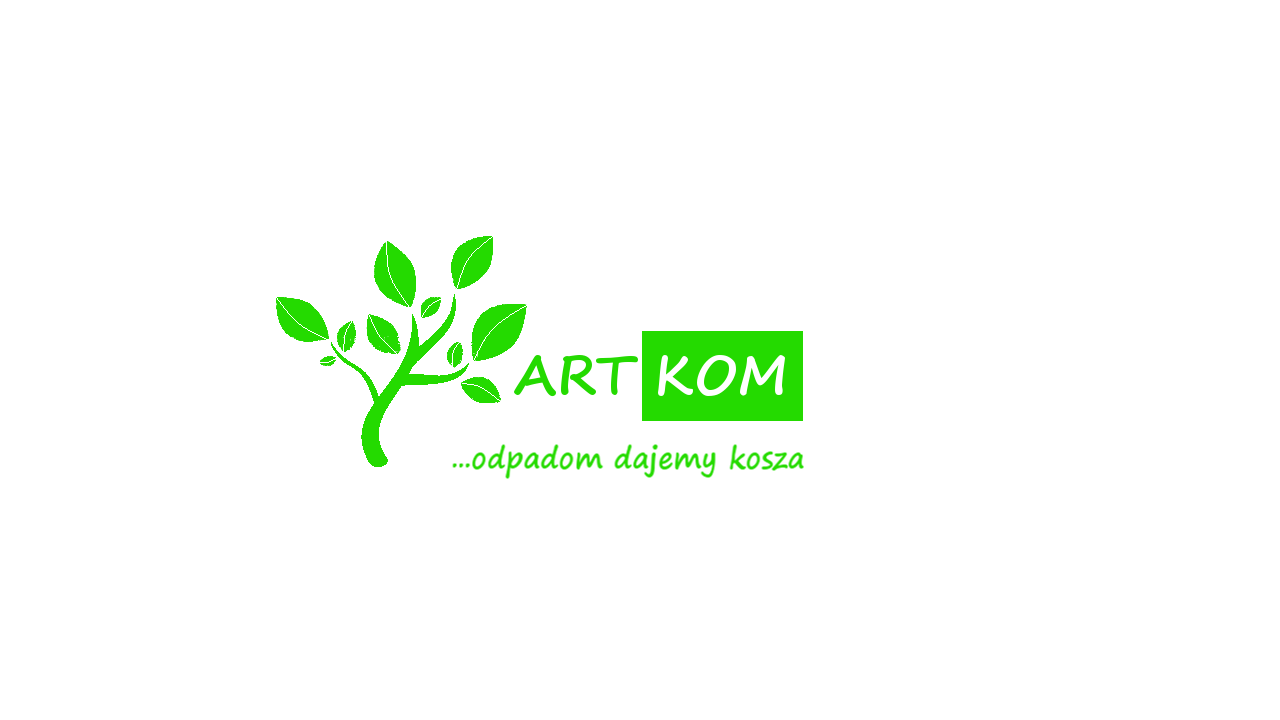 HARMONOGRAM ODBIORU ODPADÓW NA ROK 2021 GMINA WÓLKAodpady zmieszane – pojemnik czarnyodpady ulegające biodegradacji – pojemnik brązowytworzywa sztuczne, metal – worek żółtypapier – worek niebieski szkło – worek zielony Uwaga - ograniczenia:  podczas jednej zbiórki odpadów wielkogabarytowych  można wystawić max. 3 szt. odpadów wielkogabarytowych i 4 szt. opon z samochodów osobowych z jednego budynku mieszkalnego jednorodzinnego lub 
z jednego lokalu w budynku wielolokalowymPUNKT SELEKTYWNEGO ZBIERANIA ODPADÓW KOMUNALNYCH (PSZOK) pod adresem: ul. Brzozowa 32, Turka oś. Borek, 20-258 Turka czynny w każdą sobotę w godzinach od 1000 do 1800. 
W przypadku, gdy dzień świąteczny przypada w sobotę dniem odbioru będzie poprzedzający dzień roboczy.Uwaga – ograniczenia: na PSZOK można oddać 400kg mebli i odpadów wielkogabarytowych, 400kg gruzu i 4 opony 
z jednego budynku mieszkalnego jednorodzinnego lub z jednego lokalu w budynku wielolokalowym w ciągu roku. Odpady ulegające biodegradacji nie są przyjmowane na PSZOK.TRANSPORT DROGOWY WYWÓZ NIECZYSTOŚCI PŁYNNYCH I STAŁYCHCIOS ARTUR21-020 MILEJÓW, UL. BUKOWA 12NIP: 713-131-34-53REGON: 430-83-83-68TEL. 881-570-470www.artkommilejow.plIIIIIIIVVVIVIIVIIIIXXXIXIIPliszczyn, Kolonia Pliszczyn, Łysaków, Bystrzyca, Sobianowice, Rudnikzmieszane,odpady ulegające biodegradacji 2622221327112592312261024102412262322Pliszczyn, Kolonia Pliszczyn, Łysaków, Bystrzyca, Sobianowice, Rudniktworzywa sztuczne, metal 262222272523262424262322Pliszczyn, Kolonia Pliszczyn, Łysaków, Bystrzyca, Sobianowice, Rudnikpapier, szkło  26-22-25-26-24-23-Pliszczyn, Kolonia Pliszczyn, Łysaków, Bystrzyca, Sobianowice, Rudnikpopiół26222227-----26-22Pliszczyn, Kolonia Pliszczyn, Łysaków, Bystrzyca, Sobianowice, Rudnikodpady wielkogabarytowe, elektrośmieci, opony z samochodów osobowych--29---2---29-IIIIIIIVVVIVIIVIIIIXXXIXIIŁuszczów Pierwszy, Łuszczów Drugi, Turka wieśzmieszane, odpady ulegające biodegradacji 27232314281226112513271125132713272427Łuszczów Pierwszy, Łuszczów Drugi, Turka wieśtworzywa sztuczne, metal272323282625272527272427Łuszczów Pierwszy, Łuszczów Drugi, Turka wieśpapier, szkło 27-23-26-27-27-24-Łuszczów Pierwszy, Łuszczów Drugi, Turka wieśpopiół27232328-----27-27Łuszczów Pierwszy, Łuszczów Drugi, Turka wieśodpady wielkogabarytowe, elektrośmieci, opony z samochodów osobowych--30----13--29-IIIIIIIVVVIVIIVIIIIXXXIXIIBiskupie Kolonia, Kolonia Świdnik Mały, Świdniczek, Świdnik Duży Pierwszy, Świdnik Duży Drugi, Świdnik Mały, Długie, Jakubowice Murowane, Wólkazmieszane, odpady ulegające biodegradacji 29242416301428142814281327142815292628Biskupie Kolonia, Kolonia Świdnik Mały, Świdniczek, Świdnik Duży Pierwszy, Świdnik Duży Drugi, Świdnik Mały, Długie, Jakubowice Murowane, Wólkatworzywa sztuczne, metal292424302828282728292628Biskupie Kolonia, Kolonia Świdnik Mały, Świdniczek, Świdnik Duży Pierwszy, Świdnik Duży Drugi, Świdnik Mały, Długie, Jakubowice Murowane, Wólkapapier, szkło 29-24-28-28-28-26-Biskupie Kolonia, Kolonia Świdnik Mały, Świdniczek, Świdnik Duży Pierwszy, Świdnik Duży Drugi, Świdnik Mały, Długie, Jakubowice Murowane, Wólkapopiół29242430-----29-28Biskupie Kolonia, Kolonia Świdnik Mały, Świdniczek, Świdnik Duży Pierwszy, Świdnik Duży Drugi, Świdnik Mały, Długie, Jakubowice Murowane, Wólkaodpady wielkogabarytowe, elektrośmieci, opony z samochodów osobowych--31---30---30-IIIIIIIVVVIVIIVIIIIXXXIXIIzabudowa jednorodzinna na oś. Borekzmieszane,odpady ulegające biodegradacji7214184181152962021024115295192163072141821630zabudowa jednorodzinna na oś. Boreksegregowane(tworzywa sztuczne, metal, papier, szkło)74416101552742zabudowa jednorodzinna na oś. Borekpopiół7441-----7-2zabudowa jednorodzinna na oś. Borekodpady wielkogabarytowe, elektrośmieci, opony z samochodów osobowych--26----30--30-IIIIIIIVVVIVIIVIIIIXXXIXIIzabudowa wielorodzinna na oś. BorekZmieszane, odpady ulegające biodegradacji,segregowane(tworzywa sztuczne, metal, papier, szkło)raz w tygodniu – w czwartek, a jeśli w czwartek wypada święto, odbiór nastąpi dzień wcześniej raz w tygodniu – w czwartek, a jeśli w czwartek wypada święto, odbiór nastąpi dzień wcześniej raz w tygodniu – w czwartek, a jeśli w czwartek wypada święto, odbiór nastąpi dzień wcześniej raz w tygodniu – w czwartek, a jeśli w czwartek wypada święto, odbiór nastąpi dzień wcześniej raz w tygodniu – w czwartek, a jeśli w czwartek wypada święto, odbiór nastąpi dzień wcześniej raz w tygodniu – w czwartek, a jeśli w czwartek wypada święto, odbiór nastąpi dzień wcześniej raz w tygodniu – w czwartek, a jeśli w czwartek wypada święto, odbiór nastąpi dzień wcześniej raz w tygodniu – w czwartek, a jeśli w czwartek wypada święto, odbiór nastąpi dzień wcześniej raz w tygodniu – w czwartek, a jeśli w czwartek wypada święto, odbiór nastąpi dzień wcześniej raz w tygodniu – w czwartek, a jeśli w czwartek wypada święto, odbiór nastąpi dzień wcześniej raz w tygodniu – w czwartek, a jeśli w czwartek wypada święto, odbiór nastąpi dzień wcześniej raz w tygodniu – w czwartek, a jeśli w czwartek wypada święto, odbiór nastąpi dzień wcześniej 